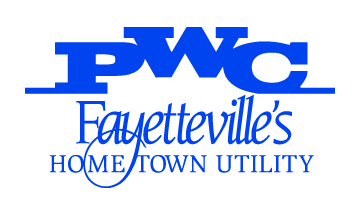 July 14, 2022TO:		All Prospective BiddersFROM:	Trent Ensley, Procurement ManagerSUBJECT:	ADDENDUM NO. 2PWC2122053 – RE-ADVERTISEMENT FOR ANN STREET TO GREEN STREET SANITARY SEWER RELOCATIONThe Specifications and Bid Documents are hereby modified or clarified per the attached documents.The originally scheduled bid opening failed to produce three (3) bids. The project is now re-advertised with a new bid opening date of July 22, 2022, at 10:00 am at the originally scheduled location: PWC Administration Building955 Old Wilmington Road, Fayetteville, NC 28301Outside by the entrance doors.The foregoing changes or clarifications shall be incorporated in the original Bid Documents and a signed copy of this Addendum No. 2 shall accompany the bid to acknowledge the bidder’s receipt and familiarly with the changes and/or clarifications. TE:tkeAcknowledgement:Company					By						Date						